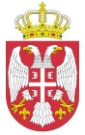 РЕПУБЛИКА СРБИЈАОПШТИНА ЛАПОВОСКУПШТИНА ОПШТИНЕБрој: 000860264 2024 08233 001 000 020 152Датум: 04. 03. 2024. годинеЛАПОВО	На основу члана 37. Статута Општине Лапово („Службени гласник Општине Лапово“, бр. 2/19) и чланова 4. и 6. Одлуке о установљењу признања и награда општине Лапово („Службени гласник општине Лапово“, бр. 2/2013), Скупштина Општине Лапово на седници одржаној дана 04. марта 2024. године, донела је Р Е Ш Е Њ ЕЧлан 1.РАЗРЕШАВАЈУ СЕ чланови Комисије за обележавање празника и доделу признања и награда, и то : Данијел Радић иБорислав Јовановић.Члан 2.	ИМЕНУЈУ СЕ  чланице Комисије за обележавање празника и доделу признања и награда, и то:	-  Данијела Вулићевић, директорка Општинске библиотеке „Слово“ у Лапову и	-  Емилија Костић, вд директорке Центра за културу „Стефан Немања“ Лапово.Члан 3. 	Задаци Комисије прописани су Одлуком о установљењу признања и награда општине Лапово, као и Решењем о именовању Комисије за обележавање празника и доделу признања и награда („Службени гласник Општине Лапово“, бр.18/22).Члан 4.	Решење ступа на снагу даном доношења и објавиће се у „Службеном гласнику општине Лапово“. О б р а з л о ж е њ е	Правни основ за доношење овог Решења садржан је у члану 37. Статута општине Лапово и члановима 4. и 6. Одлуке о установљењу признања и награда општине Лапово којима је прописано да се Комисија за обележавање празника и доделу признања и награда састоји од 7 чланова које именује Скупштина општине, да Комисија на основу прикупљених предлога и увида у постигнуте резултате, утврћује коначан предлог одлуке о додели признања и награда и исти подноси Општинском већу на одлучивање.	На основу свега наведеног, донето је Решење као у диспозитиву.ПРЕДСЕДНИЦАМирела Раденковић                                                                                                                       